ДЕПАРТАМЕНТ РЕАЛІЗАЦІЇ ГУМАНІТАРНОЇ ПОЛІТИКИХЕРСОНСЬКОЇ ОБЛАСНОЇ ДЕРЖАВНОЇ АДМІНІСТРАЦІЇКомунальний заклад«ХЕРСОНСЬКИЙ ФАХОВИЙ КОЛЕДЖ КУЛЬТУРИ І МИСТЕЦТВ»Херсонської Обласної радиОСВІТНЬО-професійна  ПРОГРАМаОСВІТНЬО- ПРОФЕСІЙНИЙ СТУПІНЬ: фаховий молодший бакалавр ГАЛУЗЬ ЗНАНЬ: 02 Культура і мистецтвоСПЕЦІАЛЬНІСТЬ: 023 Образотворче мистецтво , декоративне мистецтво, реставраціяОСВІТНЯ ПРОГРАМА: «Декоративно – прикладне мистецтво»Розглянуто та затвердженоПедагогічною  радою КЗ «ХФККіМ»ХОРПротокол № 1 від 31.08.2020 р.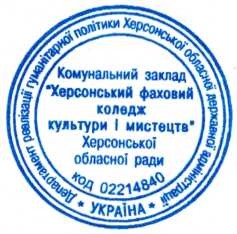 Голова Педагогічної ради, директор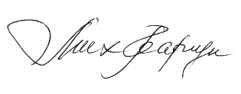 _______________  М.Г. ВаргунХерсонПреамбулаРОЗРОБЛЕНО робочою групою КЗ «Херсонський фаховий коледж культури і мистецтв» ХОР.ЗАТВЕРДЖЕНО наказом директора коледжу  № 33 від 02.09.2020 р. РОЗРОБНИКИ:Цей стандарт не може бути повністю чи частково відтворений, тиражований чи розповсюджений без дозволу КЗ «Херсонський фаховий коледж культури і мистецтв» ХОР.І.  ПРОФІЛЬ ОСВІТНЬОЇ ПРОГРАМИ Освітньо-професійного ступеня «фаховий молодший бакалавр»зі спеціальності 023  «Образотворче мистецтво, декоративне мистецтво, реставрація»за спеціалізацією «Декоративно-прикладне мистецтво»ІІ. Перелік компонент освітньо-професійної програми та їх логічна послідовність2.1. Перелік освітніх компонентів (дисциплін, практик)Обсяг  освітньої  програми  становить 180  кредитів  ЄКТС.  Обов’язкова частина  програми  становить 157 кредитів  ЄКТС.Обсяг  вибіркової  частини  –  17  кредитів ЄКТС. «Декоративно-прикладне мистецтво»Обсяг кредитів ЄКТС, необхідний для здобуття відповідного ступеня вищої освітиОбсяг освітньо-професійної програми становить 180 кредитів ЄКТС.2.2 Логічна послідовність вивчення навчальних дисциплінІІІ. Форми атестації здобувачів фахової передвищої освітиАтестація випускників проводиться у формі екзаменів:Комплексний кваліфікаційний екзамен з фаху (рисунок, ДПТ).Комплексний тестовий кваліфікаційний екзамен.Атестація випускників завершується видачею диплома фахового молодшого бакалавра із присвоєнням кваліфікацій: 3471 - Художник-виконавець, 3476 - керівник аматорського колективу (гуртка, студії) образотворчого мистецтва, 3340 - викладач початкових спеціалізованих мистецьких навчальних закладів.Атестація здійснюється відкрито і гласно.Інше (у разі потреби) _____________________________________________Гарант опису освітньої програми підготовки – голова циклової комісії «Декоративно-прикладне мистецтво»  Катиніна Оксана Георгіївна.Директор коледжу			       				     М.Г.ВаргунНовицькаВікторія ВладиславівнаВикладач-методист, заступник директора з навчально-виховної роботи КЗ «Херсонський фаховий коледж культури і мистецтв» ХОР.Катиніна Оксана ГеоргіївнаВикладач-методист викладач вищої категорії, голова циклової комісії «Декоративно-прикладне мистецтво» КЗ «Херсонський фаховий коледж культури і мистецтв» ХОР.Повна назва вищого навчального закладу та структурного підрозділуПовна назва вищого навчального закладу та структурного підрозділуПовна назва вищого навчального закладу та структурного підрозділуКомунальний заклад «Херсонський фаховий коледж культури і мистецтв» Херсонської обласної ради.Ступень вищої освіти та назва кваліфікації мовою оригіналу Ступень вищої освіти та назва кваліфікації мовою оригіналу Ступень вищої освіти та назва кваліфікації мовою оригіналу 3471 - Художник-виконавець, 3476 - керівник аматорського колективу (гуртка, студії) образотворчого мистецтва, 3340 - викладач початкових спеціалізованих мистецьких навчальних закладів.Офіційна назва освітньої програмиОфіційна назва освітньої програмиОфіційна назва освітньої програмиТип диплому та обсяг освітньої програмиТип диплому та обсяг освітньої програмиТип диплому та обсяг освітньої програмиДиплом «фаховий молодший бакалавр», Одиничний ступінь, 180 кредитів ЄКТС/ 3 роки 10 місяцівНаявність акредитаціїНаявність акредитаціїНаявність акредитаціїПрограма впроваджується в 2020 роціЦикл/рівень програмиЦикл/рівень програмиЦикл/рівень програмиНРК України – 5 рівеньПередумовиПередумовиПередумовиНаявність базової загальної середньої освіти/ повна загальна середня освітаМова(и) викладанняМова(и) викладанняМова(и) викладанняДержавнаТермін дії освітньої програмиТермін дії освітньої програмиТермін дії освітньої програмиІнтернет адреса постійного розміщення опису освітньої програмиІнтернет адреса постійного розміщення опису освітньої програмиІнтернет адреса постійного розміщення опису освітньої програмиweb: http://www.uchkult.ks.uaЛіцензія Ліцензія Ліцензія Сертифікат Сертифікат Сертифікат Галузь знаньГалузь знаньГалузь знань02 Культура і мистецтвоАМета освітньої програмиМета освітньої програмиМета освітньої програмиФормування теоретичних знань, практичних умінь і навичок, достатніх для успішного виконання професійних обов’язків з втілення власного художнього задуму у творах образотворчого та декоративного мистецтва.Формування теоретичних знань, практичних умінь і навичок, достатніх для успішного виконання професійних обов’язків з втілення власного художнього задуму у творах образотворчого та декоративного мистецтва.Формування теоретичних знань, практичних умінь і навичок, достатніх для успішного виконання професійних обов’язків з втілення власного художнього задуму у творах образотворчого та декоративного мистецтва.БХарактеристика освітньої програмиХарактеристика освітньої програмиХарактеристика освітньої програми1.Предметна область, напрямДекоративно-прикладне мистецтво. Створення, популяризація, збереження та використання художніх творів і цінностей для задоволення культурних та естетичних потреб громадян.Діяльність у галузі культури і мистецтва в сучасних закладах соціокультурної сфери.Базові дисципліни: «Рисунок», «Композиція», «Живопис», «Декоративно-прикладна творчість», «Практика в декоративно-прикладній творчості», «Пластична анатомія», «Основи реставрації», «Методика керівництва художнім колективом», «Методика викладання фахових дисциплін», тощо.Декоративно-прикладне мистецтво. Створення, популяризація, збереження та використання художніх творів і цінностей для задоволення культурних та естетичних потреб громадян.Діяльність у галузі культури і мистецтва в сучасних закладах соціокультурної сфери.Базові дисципліни: «Рисунок», «Композиція», «Живопис», «Декоративно-прикладна творчість», «Практика в декоративно-прикладній творчості», «Пластична анатомія», «Основи реставрації», «Методика керівництва художнім колективом», «Методика викладання фахових дисциплін», тощо.2.Фокус програми:загальна/спеціальнаСпеціальна освіта та професійна підготовка у сфері мистецької діяльності. Спрямованість програми: академічно–практична підготовка.Спеціальна освіта та професійна підготовка у сфері мистецької діяльності. Спрямованість програми: академічно–практична підготовка.3.Орієнтація програмиПрограма професійна прикладна. Освітня програма базується на збереженні народних знань та традицій з урахуванням сучасного стану художньо-мистецької сфери з метою задоволення та розвитку естетичних потреб і смаків людини, забезпечення культурних прав людини. Програма професійна прикладна. Освітня програма базується на збереженні народних знань та традицій з урахуванням сучасного стану художньо-мистецької сфери з метою задоволення та розвитку естетичних потреб і смаків людини, забезпечення культурних прав людини. 4.Особливості програмиПрограма містить незалежну складову міждисциплінарного навчання, що забезпечують фахівці-митці образотворчого та декоративно-прикладного мистецтва.Програма передбачає професійну підготовку викладачів початкових спеціалізованих мистецьких закладів, керівників аматорських колективів (гуртків, студій тощо) з образотворчого та декоративного мистецтва.Програма передбачає такі компоненти:цикли дисциплін, що формують загальні та  фахові/спеціальні компетенції – становлять 75% від загального обсягу –    135 кредитів ЄКТС (4050 годин);цикл дисциплін за вибором навчального закладу та самостійного вибору студента становить 25%  від загального обсягу – 45 кредитів ЄКТС (1350 годин)Завдяки циклу дисциплін самостійного вибору студентів, надається можливість студентам здобути додаткові компетентності відповідно до їх інтересів та здібностей.Програма містить незалежну складову міждисциплінарного навчання, що забезпечують фахівці-митці образотворчого та декоративно-прикладного мистецтва.Програма передбачає професійну підготовку викладачів початкових спеціалізованих мистецьких закладів, керівників аматорських колективів (гуртків, студій тощо) з образотворчого та декоративного мистецтва.Програма передбачає такі компоненти:цикли дисциплін, що формують загальні та  фахові/спеціальні компетенції – становлять 75% від загального обсягу –    135 кредитів ЄКТС (4050 годин);цикл дисциплін за вибором навчального закладу та самостійного вибору студента становить 25%  від загального обсягу – 45 кредитів ЄКТС (1350 годин)Завдяки циклу дисциплін самостійного вибору студентів, надається можливість студентам здобути додаткові компетентності відповідно до їх інтересів та здібностей.СПридатність випускників до працевлаштування та подальшого навчанняПридатність випускників до працевлаштування та подальшого навчанняПридатність випускників до працевлаштування та подальшого навчання1.ПрацевлаштуванняРобочі місця в організаціях, установах, підприємствах будь-якої організаційно-правої форми на посадах: 3471 - художник-виконавець, 5312 - виконавець художньо-оформлюваних робіт, 3471 - колорист (художник), художник-оформлювач, 3476 - керівник аматорського колективу (гуртка, студії) з образотворчого та декоративного мистецтва, 3471 - асистент художника-реставратора, 3340 - викладач початкових спеціалізованих мистецьких закладів.Фаховий молодший спеціаліст готується для діяльності у соціокультурній сфері з обслуговування (послуги декоративно-художнього оформлення) розваг та відпочинку туристичних агентств; атракціонів і тематичних парків, інших видів відпочинку та розваг тощо.Робочі місця в організаціях, установах, підприємствах будь-якої організаційно-правої форми на посадах: 3471 - художник-виконавець, 5312 - виконавець художньо-оформлюваних робіт, 3471 - колорист (художник), художник-оформлювач, 3476 - керівник аматорського колективу (гуртка, студії) з образотворчого та декоративного мистецтва, 3471 - асистент художника-реставратора, 3340 - викладач початкових спеціалізованих мистецьких закладів.Фаховий молодший спеціаліст готується для діяльності у соціокультурній сфері з обслуговування (послуги декоративно-художнього оформлення) розваг та відпочинку туристичних агентств; атракціонів і тематичних парків, інших видів відпочинку та розваг тощо.2.Продовження освітиМожливість навчання за програмою першого рівня за цією галуззю  знань (що узгоджується з отриманим дипломом фахового молодшого бакалавра).Можливість навчання за програмою першого рівня за цією галуззю  знань (що узгоджується з отриманим дипломом фахового молодшого бакалавра).DВикладання та оцінюванняВикладання та оцінюванняВикладання та оцінювання1.Підходи до викладання та навчанняСтудентоцентроване, проблемно-орієнтоване навчання, ініціативне самонавчання. Викладання проводиться у вигляді лекцій, практичних занять в малих групах, індивідуальних занять, практичних занять із розв’язанням ситуаційних завдань та використанням ділових ігор, тренінгів, що розвивають лідерські навички та уміння працювати в команді,консультацій із викладачами, підготовка курсової роботи, підготовка кваліфікаційної дипломної роботи, самостійна робота на основі підручників, посібників, конспектів та методичних порад, проходження практики з використанням набутих знань, умінь та навичок.Студентоцентроване, проблемно-орієнтоване навчання, ініціативне самонавчання. Викладання проводиться у вигляді лекцій, практичних занять в малих групах, індивідуальних занять, практичних занять із розв’язанням ситуаційних завдань та використанням ділових ігор, тренінгів, що розвивають лідерські навички та уміння працювати в команді,консультацій із викладачами, підготовка курсової роботи, підготовка кваліфікаційної дипломної роботи, самостійна робота на основі підручників, посібників, конспектів та методичних порад, проходження практики з використанням набутих знань, умінь та навичок.2.Система оцінюванняНакопичувальна рейтингова система, що передбачає оцінювання студентів за усіма видами аудиторної та поза аудиторної (самостійної) навчальної діяльності, спрямованої на опанування навчального матеріалу з освітньої програми: поточний контроль, модульний, підсумковий контроль, екзамени, диференційовані заліки, усні презентації, захист курсової роботи, захист звіту з різних видів практик, захист кваліфікаційної дипломної роботи.Накопичувальна рейтингова система, що передбачає оцінювання студентів за усіма видами аудиторної та поза аудиторної (самостійної) навчальної діяльності, спрямованої на опанування навчального матеріалу з освітньої програми: поточний контроль, модульний, підсумковий контроль, екзамени, диференційовані заліки, усні презентації, захист курсової роботи, захист звіту з різних видів практик, захист кваліфікаційної дипломної роботи.ЕПрограмні компетентностіПрограмні компетентностіПрограмні компетентності1.Інтегральна компетентністьЗдатність розв’язувати типові спеціалізовані задачі в певній галузі професійної діяльності або у процесі навчання, що передбачає застосування положень і методів відповідної науки та характеризується певною невизначеністю умов.Здатність розв’язувати типові спеціалізовані задачі в певній галузі професійної діяльності або у процесі навчання, що передбачає застосування положень і методів відповідної науки та характеризується певною невизначеністю умов.2.Загальні компетентності Загальні компетентності Здатність застосовувати знання у практичних ситуаціях (уміння аналізувати ситуацію, знаходити шляхи розв’язання проблем, навики вирішення реальних завдань).Здатність застосовувати знання та розуміння предметної області та розуміння професійної діяльності.Здатність спілкуватися державною мовою як усно, так і письмово (уміння формулювати питання, аргументувати відповідь, навики ділового спілкування).Здатність спілкуватися іноземною мовою.Здатність вчитися і оволодівати сучасними знаннями (уміння сприймати інформацію, обробляти її та засвоювати на основі аналізу власного рівня знань).Здатність до пошуку, оброблення та аналізу інформації з різних джерел (уміння користуватися різними джерелами інформації, здатність до аналізу та синтезу).Здатність розвивати свій загальнокультурний та професійний рівень. Здатність мотивувати людей до спільної діяльності (навики відбору та застосування аргументів, підстав, уміння активізувати колективну діяльність).Здатність виявляти ініціативу та підприємливість (здатність висувати нові ідеї, пропозиції, уміння самостійно розпочинати яку-небудь справу, заповзятість).Здатність діяти на основі етичних міркувань (мотивів) (здатність діяти на основі розуміння та усвідомлення норм суспільної поведінки, моралі).Цінування та повага різноманітності мультикультурності.Визначеність і наполегливість щодо поставлених завдань і взятих обов’язків (здатність до завзяття, прояву особистих вольових якостей)Здатність оцінювати та забезпечувати якість виконуваних робіт.Здатність працювати автономно. Здатність діяти соціально-відповідально та свідомо.3.Спеціальні (фахові, предметні) компетентності Спеціальні (фахові, предметні) компетентності 1. Здатністьвикористовуватитеоретичнізнання й практичнінавички для оволодіння основами теорії й методівтворчогопошуку.2. Здатністьзастосовуватиосновніметодианалізу й оцінкисучасного стану образотворчого та декоративно-прикладного мистецтва.3. Здатність до творчої ініціативи,  можливості для гнучкого керування процесом розвитку фахового мислення.4. Здатність до  творчої уяви й образного мислення, художньої спостережливості, зорової пам'яті, виховання широкої художньо-естетичної культури і художнього смаку.5. Здатність до аналізуявищ духовного життя, усвідомлюванняприродирізнихжанрівхудожньоїтворчості й видівмистецтва.6. Здатністьвикористовуватизнання, уміння й навички в галузіісторіїобразотворчого та декоративно-прикладного мистецтва, композиції для освоєннятеоретичних основ і методіввідтворенняхудожнього образу.7. Досконалеволодіння рисунком, живописом, методами та законами композиційноїпобудовикартини та здатністьспрямовуватицітеоретичнізнання та практичнінавички  на виконанняроботи в матеріалі.8. Здатність  використовувати професійнопрофільованізнання в  діяльності, пов’язаній  з проектуванням та виготовленнямрізноманітнихвиробів декоративно-прикладного мистецтва.9. Володіннясистемою методологічних принципів і системою композиційно-художніх засобів досягнення формально-образної виразності.10. Здатність розвивати вміння, навички і засоби практичної діяльності у фаховій самостійній творчості.11. Здатність аналізувати, вести цілеспрямовані спостереження навколишньої дійсності і творчо переробляти її.12. Застосуваннясучаснихметодівроботи з об’єктами предмета діяльності.13. Застосовуванняпрофесійно-профільованихзнань при створенніпредметів декоративно-прикладного мистецтва (за видами), сюжетноїкомпозиції.14. Використовуванняпрофесійно-профільованихзнань та практичнихнавичок з рисунку, пластики, композиції, кольорознавства, креслення та перспективи для створенняпроектівпредметів декоративно-прикладного мистецтва.15. Використовуванняпрофесійно-профільованихзнань і практичнихнавичок з композиційноїорганізаціїформи.16. Здатністьвирішуватипроблемизбереженнятворівмистецтва.17. Здатність самостійно виконувати нескладні консерваційні і реставраційні роботи, згідно із реставраційним завданням за затвердженою методикою на об’єктах невисокої музейно-художньої цінності.18. Навики здійснення безпечної діяльності.19. Здатність організовувати виставкову діяльність.20. Здатність генерувати нові ідеї (креативність).FFПрограмні результати навчанняПрограмні результати навчанняЗнанняЗнання     1.Здатність продемонструвати знання та розуміння основ: історії України, основ економічної теорії, менеджмент соціокультурної сфери, основи філософських знань, культурології, української літератури, соціології, педагогіки, психології2. Здатність продемонструвати знання та вправність у володінні державною та іноземнимимовами, включаючиспеціальнутермінологію.3 .Здатністьпродемонструватизнання і розуміннятермінології з образотворчого, декоративно-прикладного мистецтва, реставрації.4. Здатністьаргументувативибірматеріалів та техніки, зображальнихзасобів для вирішення практичного завдання.5. Називатифактори, щовпливають негативно на фарбовий шар, матеріалоб’єкта предмету діяльності та визначати шляхи усунення та виправленнязмін, внаслідок негативного впливу.Здатністьаналізувати стан і напрямки сучасного образотворчого  та декоративно-прикладного мистецтва.  Здатністьпрогнозуватинапрямподальшогорозвиткугалузіобразотворчого та декоративно-прикладного мистецтва на основіаналізудосвідуроботинайкращих і відомихмитців.Здатністьпродемонструватизнання та розуміннязображальних і виражальнихможливостейрізниххудожніхматеріалів, щозастосовуються у живописі, рисунку, декоративно-прикладному мистецтві, реставруванні.Здатністьдискутувати про сучасний стан образотворчого та декоративно-прикладного мистецтва.Здатністьпояснитирізницю у створенніхудожнього образу в різних видах образотворчого та декоративно-прикладного мистецтва.     1.Здатність продемонструвати знання та розуміння основ: історії України, основ економічної теорії, менеджмент соціокультурної сфери, основи філософських знань, культурології, української літератури, соціології, педагогіки, психології2. Здатність продемонструвати знання та вправність у володінні державною та іноземнимимовами, включаючиспеціальнутермінологію.3 .Здатністьпродемонструватизнання і розуміннятермінології з образотворчого, декоративно-прикладного мистецтва, реставрації.4. Здатністьаргументувативибірматеріалів та техніки, зображальнихзасобів для вирішення практичного завдання.5. Називатифактори, щовпливають негативно на фарбовий шар, матеріалоб’єкта предмету діяльності та визначати шляхи усунення та виправленнязмін, внаслідок негативного впливу.Здатністьаналізувати стан і напрямки сучасного образотворчого  та декоративно-прикладного мистецтва.  Здатністьпрогнозуватинапрямподальшогорозвиткугалузіобразотворчого та декоративно-прикладного мистецтва на основіаналізудосвідуроботинайкращих і відомихмитців.Здатністьпродемонструватизнання та розуміннязображальних і виражальнихможливостейрізниххудожніхматеріалів, щозастосовуються у живописі, рисунку, декоративно-прикладному мистецтві, реставруванні.Здатністьдискутувати про сучасний стан образотворчого та декоративно-прикладного мистецтва.Здатністьпояснитирізницю у створенніхудожнього образу в різних видах образотворчого та декоративно-прикладного мистецтва.УмінняУмінняОбиратитехніки та технології для виконанняхудожньоготвору.Відтворювати стиль чихарактерніособливостіескізу або взірця на основіаналізухудожніхтворів.Враховувати і використовувати при виконанніхудожньоготворувластивостіматеріалів, закониїхвзаємозв’язку.Вирішуватиостаточнуідеюкомпозиційно - цілісногорішенняхудожньоготвору, використовуючирізніпринципиоб’єднанняелементівформоутворення та закономірностікомпозиційноїпобудови.Визначати форму художньоготвору, матеріали та технікивиконання у відповідності до теми та ідеїхудожньогозадуму.Знаходититехнологічнерішення, яке максимально відповідаєзадуму.Визначативихіднідані для розробкиідеї та формитвору на основіосмисленнярозвиткусвітовогомистецтва, функціональних та естетичнихвимог, на основіаналізусучаснихтенденцій в художній діяльності. Розроблятифорескізи (первісніескізи) з метою матеріалізаціїідеї.Розроблятиостаточнийхудожній образ відповідно до ескізуоб’єкта предмета діяльності.Виконуватиуточненняпервісногозразкавідповідно до функціональних та естетичнихвластивостейоб’єкта предмета діяльності.Створюватигармонійну форму і пластичний образ.Здійснюватипошукінформації в різнихджерелах для вирішення задач спеціальності.Оцінюватиотриманірезультати та аргументованозахищати проект об’єкта предмету діяльності та творчерішенняроботи в матеріалі.      14. Продемонструвати розуміння основ безпечного здійснення професійної діяльності, самостійного застосування професійних знань та вмінь у виробничих умовах.Обиратитехніки та технології для виконанняхудожньоготвору.Відтворювати стиль чихарактерніособливостіескізу або взірця на основіаналізухудожніхтворів.Враховувати і використовувати при виконанніхудожньоготворувластивостіматеріалів, закониїхвзаємозв’язку.Вирішуватиостаточнуідеюкомпозиційно - цілісногорішенняхудожньоготвору, використовуючирізніпринципиоб’єднанняелементівформоутворення та закономірностікомпозиційноїпобудови.Визначати форму художньоготвору, матеріали та технікивиконання у відповідності до теми та ідеїхудожньогозадуму.Знаходититехнологічнерішення, яке максимально відповідаєзадуму.Визначативихіднідані для розробкиідеї та формитвору на основіосмисленнярозвиткусвітовогомистецтва, функціональних та естетичнихвимог, на основіаналізусучаснихтенденцій в художній діяльності. Розроблятифорескізи (первісніескізи) з метою матеріалізаціїідеї.Розроблятиостаточнийхудожній образ відповідно до ескізуоб’єкта предмета діяльності.Виконуватиуточненняпервісногозразкавідповідно до функціональних та естетичнихвластивостейоб’єкта предмета діяльності.Створюватигармонійну форму і пластичний образ.Здійснюватипошукінформації в різнихджерелах для вирішення задач спеціальності.Оцінюватиотриманірезультати та аргументованозахищати проект об’єкта предмету діяльності та творчерішенняроботи в матеріалі.      14. Продемонструвати розуміння основ безпечного здійснення професійної діяльності, самостійного застосування професійних знань та вмінь у виробничих умовах.Ресурсне забезпечення реалізації програмиРесурсне забезпечення реалізації програмиРесурсне забезпечення реалізації програмиРесурсне забезпечення реалізації програмиКадрове забезпеченняКадрове забезпеченняДо реалізації освітньо-професійної програми залучаються педагогічні працівники, які мають вищу освіту за відповідним фахоvДо реалізації освітньо-професійної програми залучаються педагогічні працівники, які мають вищу освіту за відповідним фахоvМатеріально-технічне забезпеченняМатеріально-технічне забезпеченняМатеріально-технічне	забезпечення	освітньо-професійноїпрограми відповідає чинним вимогам до проведення освітньої діяльності у сфері фахової передвищої освіти. Навчальні приміщення відповідають санітарним нормам та вимогам правил пожежної безпеки. Специфіка матеріально-технічного забезпечення: наявність аудиторій для індивідуальних занять, концертних залів, музичного інструментарію тощоМатеріально-технічне	забезпечення	освітньо-професійноїпрограми відповідає чинним вимогам до проведення освітньої діяльності у сфері фахової передвищої освіти. Навчальні приміщення відповідають санітарним нормам та вимогам правил пожежної безпеки. Специфіка матеріально-технічного забезпечення: наявність аудиторій для індивідуальних занять, концертних залів, музичного інструментарію тощоІнформаційне та навчально-методичне забезпеченняІнформаційне та навчально-методичне забезпеченнябібліотека з читальним залом;бездротовий доступ до мережі Internet;навчальні і робочі навчальні плани;типові і робочі програми навчальних дисциплін;програми практик;навчально-методичні комплекси навчальних дисциплін;комплексні контрольні роботи з навчальних дисциплін;методичні рекомендації щодо підготовки та виконання атестаційних програм;критерії оцінювання рівня підготовки;офіційний сайт закладу фахової передвищої освіти.бібліотека з читальним залом;бездротовий доступ до мережі Internet;навчальні і робочі навчальні плани;типові і робочі програми навчальних дисциплін;програми практик;навчально-методичні комплекси навчальних дисциплін;комплексні контрольні роботи з навчальних дисциплін;методичні рекомендації щодо підготовки та виконання атестаційних програм;критерії оцінювання рівня підготовки;офіційний сайт закладу фахової передвищої освіти.Академічна мобільністьАкадемічна мобільністьАкадемічна мобільністьАкадемічна мобільністьНаціональна кредитна мобільністьНаціональна кредитна мобільністьРегламентується Постановою КМУ №579 від 12 серпня 2015 р. «Про затвердження положення про порядок реалізації права на академічну мобільність»Регламентується Постановою КМУ №579 від 12 серпня 2015 р. «Про затвердження положення про порядок реалізації права на академічну мобільність»Міжнародна кредитна мобільністьМіжнародна кредитна мобільністьВідсутня Відсутня Навчання іноземних здобувачів вищої освітиНавчання іноземних здобувачів вищої освітиВідсутня Відсутня Код н/дКомпоненти освітньої програми (навчальні дисципліни, курсові проекти (роботи), практики, кваліфікаційна робота)Компоненти освітньої програми (навчальні дисципліни, курсові проекти (роботи), практики, кваліфікаційна робота)Кількість кредитівФорма підсумкового контролюОбов’язкові компоненти ОПОбов’язкові компоненти ОПОбов’язкові компоненти ОПОбов’язкові компоненти ОПОбов’язкові компоненти ОПОК 1Історія УкраїниІсторія України4Диф. залікОК 2Українська мова (за професійним спрямуванням)Українська мова (за професійним спрямуванням)8Диф. залікОК 3Іноземна мова (за проф. спрямуванням)Іноземна мова (за проф. спрямуванням)6Диф. залікОК 4Фізичне вихованняФізичне виховання6Диф.залікОК 5ПсихологіяПсихологія4Екзамен ДАОК 6ПедагогікаПедагогіка6Екзамен ДАОК 7Безпека життєдіяльностіБезпека життєдіяльності6Диф.залікОК 8Основи екологіїОснови екології3Диф.залікОК 9Економічна теоріяЕкономічна теорія5Диф. залікОК 10Основи правознавстваОснови правознавства6Диф. залікОК 11НародознавствоНародознавство2Диф. залікОК 12РисунокРисунок7Екзамен ДАОК 13ЖивописЖивопис6,8ЕкзаменОК 14КомпозиціяКомпозиція2,5,7ЕкзаменОК 15Декоративно-прикладна творчістьДекоративно-прикладна творчість4,6Екзамен ДАОК 16Історія образотворчого та декоративного мистецтваІсторія образотворчого та декоративного мистецтва5ЕкзаменОК 17Практика в декоративно-прикладній творчостіПрактика в декоративно-прикладній творчості6,8ЕкзаменОК 18Основи кольорознавстваОснови кольорознавства3Диф. залікОК 19Пластична анатоміяПластична анатомія5Диф. залікОК 20Креслення і перспективаКреслення і перспектива1Диф. залікОК 21Основи реставраціїОснови реставрації6Диф.залікОК 22Методика викладання фахових дисциплінМетодика викладання фахових дисциплін7ЕкзаменДАОК 23Педагогічна практикаПедагогічна практика8Диф.залікОК 24Методика керівництва художнім колективомМетодика керівництва художнім колективом7Диф. залікОК 25Дипломна роботаДипломна робота8Екзамен ДАОК 26Охорона праціОхорона праці6Диф.залікОК 27Виробнича практикаВиробнича практика8Диф.залік22пакет 1пакет 1Вибіркові компоненти ОП( за вибором студента)Вибіркові компоненти ОП( за вибором студента)Вибіркові компоненти ОП( за вибором студента)ВК 1.1ВК 1.1Соціологія/ менеджмент СКС8Диф. залікВК 1.2ВК 1.2Технологія копіювання живописних творів/ Основи сакрального живопису7Диф. залікВК 1.3ВК 1.3Батик/ Дизайн6Диф. залікВК 1.4ВК 1.4Комп’ютерна графіка/ Шрифти і проектна графіка6Диф. залікВК 1.5ВК 1.5Ліплення/ Моделювання7Диф. залікЗагальний обсяг вибіркових компонентЗагальний обсяг вибіркових компонентЗагальний обсяг вибіркових компонент17ЗАГАЛЬНИЙ ОБСЯГ ОСВІТНЬОЇ ПРОГРАМИЗАГАЛЬНИЙ ОБСЯГ ОСВІТНЬОЇ ПРОГРАМИЗАГАЛЬНИЙ ОБСЯГ ОСВІТНЬОЇ ПРОГРАМИ180Логічна послідовність вивчення навчальних дисциплінЛогічна послідовність вивчення навчальних дисциплінЛогічна послідовність вивчення навчальних дисциплінЛогічна послідовність вивчення навчальних дисциплінЛогічна послідовність вивчення навчальних дисциплінЛогічна послідовність вивчення навчальних дисциплінЛогічна послідовність вивчення навчальних дисциплінЛогічна послідовність вивчення навчальних дисциплінЛогічна послідовність вивчення навчальних дисциплінЛогічна послідовність вивчення навчальних дисциплінЛогічна послідовність вивчення навчальних дисциплінЛогічна послідовність вивчення навчальних дисциплінЛогічна послідовність вивчення навчальних дисциплінЛогічна послідовність вивчення навчальних дисциплінЛогічна послідовність вивчення навчальних дисциплінЛогічна послідовність вивчення навчальних дисциплінЛогічна послідовність вивчення навчальних дисциплінЛогічна послідовність вивчення навчальних дисциплінЛогічна послідовність вивчення навчальних дисциплінЛогічна послідовність вивчення навчальних дисциплінЛогічна послідовність вивчення навчальних дисциплінЛогічна послідовність вивчення навчальних дисциплінЛогічна послідовність вивчення навчальних дисциплінЛогічна послідовність вивчення навчальних дисциплінЛогічна послідовність вивчення навчальних дисциплінЛогічна послідовність вивчення навчальних дисциплінЛогічна послідовність вивчення навчальних дисциплінЛогічна послідовність вивчення навчальних дисциплінЛогічна послідовність вивчення навчальних дисциплінЛогічна послідовність вивчення навчальних дисциплінЛогічна послідовність вивчення навчальних дисциплінЛогічна послідовність вивчення навчальних дисциплінЛогічна послідовність вивчення навчальних дисциплінЛогічна послідовність вивчення навчальних дисциплінПерший курсПерший курсПерший курсПерший курсПерший курсДругий курсДругий курсДругий курсДругий курсДругий курсДругий курсДругий курсДругий курсТретій курсТретій курсТретій курсТретій курсТретій курсТретій курсЧетвертий курсЧетвертий курсЧетвертий курсЧетвертий курсЧетвертий курсЧетвертий курсЧетвертий курсЧетвертий курсЧетвертий курсЧетвертий курсЧетвертий курсМистецтвоМистецтвоМистецтвоМистецтвоМистецтвоМистецтвоМистецтвоМистецтвоМистецтвоМистецтвоМистецтвоМистецтвоМистецтвоІноземна мова (за професійним спрямуванням)Іноземна мова (за професійним спрямуванням)Іноземна мова (за професійним спрямуванням)Іноземна мова (за професійним спрямуванням)Іноземна мова (за професійним спрямуванням)Іноземна мова (за професійним спрямуванням)Українська мова (за професійним спрямуванням)Українська мова (за професійним спрямуванням)Українська мова (за професійним спрямуванням)Українська мова (за професійним спрямуванням)Українська мова (за професійним спрямуванням)Українська мова (за професійним спрямуванням)Українська мова (за професійним спрямуванням)Українська мова (за професійним спрямуванням)Українська мова (за професійним спрямуванням)Українська мова (за професійним спрямуванням)Українська мова (за професійним спрямуванням)РисунокРисунокРисунокРисунокРисунокРисунокРисунокРисунокРисунокРисунокРисунокРисунокРисунокФізичне вихованняФізичне вихованняФізичне вихованняФізичне вихованняФізичне вихованняФізичне вихованняРисунокРисунокРисунокРисунокРисунокРисунокРисунокРисунокРисунокРисунокРисунокНародознавствоНародознавствоНародознавствоНародознавствоНародознавствоІсторія УкраїниІсторія УкраїниІсторія УкраїниІсторія УкраїниІсторія УкраїниІсторія УкраїниІсторія УкраїниІсторія УкраїниПедагогікаПедагогікаПедагогікаПедагогікаПедагогікаПедагогікаЖивописЖивописЖивописЖивописЖивописЖивописЖивописЖивописЖивописЖивописЖивописКомпозиціяКомпозиціяКомпозиціяКомпозиціяКомпозиціяПсихологіяПсихологіяПсихологіяПсихологіяПсихологіяПсихологіяПсихологіяПсихологіяБезпека життєдіяльностіБезпека життєдіяльностіБезпека життєдіяльностіБезпека життєдіяльностіБезпека життєдіяльностіБезпека життєдіяльностіКомпозиціяКомпозиціяКомпозиціяКомпозиціяКомпозиціяКомпозиціяКомпозиціяКомпозиціяКомпозиціяКомпозиціяКомпозиціяДекоративно-прикладна творчістьДекоративно-прикладна творчістьДекоративно-прикладна творчістьДекоративно-прикладна творчістьДекоративно-прикладна творчістьЕкологіяЕкологіяЕкологіяЕкологіяЕкологіяЕкологіяЕкологіяЕкологіяЕкономічна теоріяЕкономічна теоріяЕкономічна теоріяЕкономічна теоріяЕкономічна теоріяЕкономічна теоріяДекоративно –прикладна творчістьДекоративно –прикладна творчістьДекоративно –прикладна творчістьДекоративно –прикладна творчістьДекоративно –прикладна творчістьДекоративно –прикладна творчістьДекоративно –прикладна творчістьДекоративно –прикладна творчістьДекоративно –прикладна творчістьДекоративно –прикладна творчістьДекоративно –прикладна творчістьКреслення і перспективаКреслення і перспективаКреслення і перспективаКреслення і перспективаКреслення і перспективаЖивописЖивописЖивописЖивописЖивописЖивописЖивописЖивописОснови правознавстваОснови правознавстваОснови правознавстваОснови правознавстваОснови правознавстваОснови правознавстваПрактика в декоративно –прикладній творчостіПрактика в декоративно –прикладній творчостіПрактика в декоративно –прикладній творчостіПрактика в декоративно –прикладній творчостіПрактика в декоративно –прикладній творчостіПрактика в декоративно –прикладній творчостіПрактика в декоративно –прикладній творчостіПрактика в декоративно –прикладній творчостіПрактика в декоративно –прикладній творчостіПрактика в декоративно –прикладній творчостіПрактика в декоративно –прикладній творчостіКомпозиціяКомпозиціяКомпозиціяКомпозиціяКомпозиціяКомпозиціяКомпозиціяКомпозиціяРисунокРисунокРисунокРисунокРисунокРисунокМетодика викладання фахових дисциплінМетодика викладання фахових дисциплінМетодика викладання фахових дисциплінМетодика викладання фахових дисциплінМетодика викладання фахових дисциплінМетодика викладання фахових дисциплінМетодика викладання фахових дисциплінМетодика викладання фахових дисциплінМетодика викладання фахових дисциплінМетодика викладання фахових дисциплінМетодика викладання фахових дисциплінДекоративно-прикладна творчістьДекоративно-прикладна творчістьДекоративно-прикладна творчістьДекоративно-прикладна творчістьДекоративно-прикладна творчістьДекоративно-прикладна творчістьДекоративно-прикладна творчістьДекоративно-прикладна творчістьЖивописЖивописЖивописЖивописЖивописЖивописПедагогічна практикаПедагогічна практикаПедагогічна практикаПедагогічна практикаПедагогічна практикаПедагогічна практикаПедагогічна практикаПедагогічна практикаПедагогічна практикаПедагогічна практикаПедагогічна практикаПрактика в ДПТПрактика в ДПТПрактика в ДПТПрактика в ДПТПрактика в ДПТПрактика в ДПТПрактика в ДПТПрактика в ДПТКомпозиціяКомпозиціяКомпозиціяКомпозиціяКомпозиціяКомпозиціяМетодика керівництва художнім колективомМетодика керівництва художнім колективомМетодика керівництва художнім колективомМетодика керівництва художнім колективомМетодика керівництва художнім колективомМетодика керівництва художнім колективомМетодика керівництва художнім колективомМетодика керівництва художнім колективомМетодика керівництва художнім колективомМетодика керівництва художнім колективомМетодика керівництва художнім колективомОснови кольорознавстваОснови кольорознавстваОснови кольорознавстваОснови кольорознавстваОснови кольорознавстваОснови кольорознавстваОснови кольорознавстваОснови кольорознавстваДекоративно –прикладна творчістьДекоративно –прикладна творчістьДекоративно –прикладна творчістьДекоративно –прикладна творчістьДекоративно –прикладна творчістьДекоративно –прикладна творчістьДипломна роботаДипломна роботаДипломна роботаДипломна роботаДипломна роботаДипломна роботаДипломна роботаДипломна роботаДипломна роботаДипломна роботаДипломна роботаПластична анатоміяПластична анатоміяПластична анатоміяПластична анатоміяПластична анатоміяПластична анатоміяПластична анатоміяПластична анатоміяІсторія образотворчого та декоративного мистецтваІсторія образотворчого та декоративного мистецтваІсторія образотворчого та декоративного мистецтваІсторія образотворчого та декоративного мистецтваІсторія образотворчого та декоративного мистецтваІсторія образотворчого та декоративного мистецтваСоціологія/Менеджмент СКССоціологія/Менеджмент СКССоціологія/Менеджмент СКССоціологія/Менеджмент СКССоціологія/Менеджмент СКССоціологія/Менеджмент СКССоціологія/Менеджмент СКССоціологія/Менеджмент СКССоціологія/Менеджмент СКССоціологія/Менеджмент СКССоціологія/Менеджмент СКСПрактика в декоративно –прикладній творчостіПрактика в декоративно –прикладній творчостіПрактика в декоративно –прикладній творчостіПрактика в декоративно –прикладній творчостіПрактика в декоративно –прикладній творчостіПрактика в декоративно –прикладній творчостіТехнологія копіювання живописних творівТехнологія копіювання живописних творівТехнологія копіювання живописних творівТехнологія копіювання живописних творівТехнологія копіювання живописних творівТехнологія копіювання живописних творівТехнологія копіювання живописних творівТехнологія копіювання живописних творівТехнологія копіювання живописних творівТехнологія копіювання живописних творівТехнологія копіювання живописних творівПластична анатоміяПластична анатоміяПластична анатоміяПластична анатоміяПластична анатоміяПластична анатоміяЛіплення/МоделюванняЛіплення/МоделюванняЛіплення/МоделюванняЛіплення/МоделюванняЛіплення/МоделюванняЛіплення/МоделюванняЛіплення/МоделюванняЛіплення/МоделюванняЛіплення/МоделюванняЛіплення/МоделюванняЛіплення/МоделюванняОснови реставраціїОснови реставраціїОснови реставраціїОснови реставраціїОснови реставраціїОснови реставраціїОхорона праціОхорона праціОхорона праціОхорона праціОхорона праціОхорона праціБатик/Дизайн
Батик/Дизайн
Батик/Дизайн
Батик/Дизайн
Батик/Дизайн
Батик/Дизайн
Комп’ютерна графіка/Шрифти і проектна графікаКомп’ютерна графіка/Шрифти і проектна графікаКомп’ютерна графіка/Шрифти і проектна графікаКомп’ютерна графіка/Шрифти і проектна графікаКомп’ютерна графіка/Шрифти і проектна графікаКомп’ютерна графіка/Шрифти і проектна графікаКомпетентності, якими повинен оволодіти здобувачПрограмні результати навчанняНайменування навчальних дисциплін, практикОБОВ’ЯЗКОВІ НАВЧАЛЬНІ ДИСЦИПЛІНИОБОВ’ЯЗКОВІ НАВЧАЛЬНІ ДИСЦИПЛІНИОБОВ’ЯЗКОВІ НАВЧАЛЬНІ ДИСЦИПЛІНИОБОВ’ЯЗКОВІ НАВЧАЛЬНІ ДИСЦИПЛІНИЗК 5 ЗК 6 ЗК 11 ПРН: 1; Історія УкраїниЗК1 ЗК4 ЗК5 ЗК 6 ЗК7  ЗК13 ЗК14  ПРН З 2.Іноземна мова (за професійним спрямуваннямЗК 10 ЗК12 ЗК13 ЗК14  Фізичне вихованняЗК 1 ЗК 2 ФК 3ЗК 3 ЗК 5ФК 9
ЗК 6 ФК 10ЗК 7 
ЗК 8 ФК 20ЗК 10ЗК 13ЗК 14ЗК 15ПРН З 1;2.ПсихологіяЗК 1 ФК 1ЗК 2 ФК 3ЗК 3 ФК 4ЗК 5ФК 9
ЗК 6 ФК 10ЗК 7 ФК 18
ЗК 8 ФК 20ЗК 10ЗК 13ЗК 14ЗК 15ПРН З 1;2.ПедагогікаЗК1  ЗК 6 ЗК7 ЗК 10   ЗК14  ЗК 15ФК 18ПРН У:14Безпека життєдіяльностіЗК1 ЗК5 ЗК 6 ЗК 10 ЗК12 ЗК13 ЗК14  ЗК 15ФК 18ПРН З 1;2.Основи екологіїЗК 7ФК 3ФК 6ФК 7ПРН У: 1,6.РисунокФК 4ФК 6ФК 7ФК 14ПРН З: 3,6.ПРН У: 1,6.ЖивописЗК 7ЗК 9ЗК 13ФК 1ФК 3ФК 4ФК 6ФК 7ФК 8ФК 9 ФК 10ФК 13ФК 14ФК 15
ФК 19ФК 20ПРН З: 8.ПРН У: 1,2,3,4,5,8,9,11,13Композиція      ЗК 7         ЗК 9
      ЗК 13      ФК 1 ФК 15      ФК 3 ФК 19      ФК 4 ФК 20      ФК 6      ФК 8      ФК 9      ФК 10      ФК 13      ФК 14 ПРН З: 2,5,6,8. ПРН У: 1,4,5,6,7,9,10,11,13.Декоративно-прикладна творчістьЗК 1ЗК 11ФК 2ФК 4ПРН З 1;4;5;6;7;8.ПРН У 2;5..Історія образотворчого та декоративного мистецтваЗК 7ЗК 9ЗК 13ФК 1 ФК 12ФК3 ФК 13ФК 4 ФК 14ФК 6 ФК 15ФК 8 ФК 16ФК 9 ФК 19ФК 11 ФК 20ПРН З: 2,5,8.  ПРН У: 1,4,5,6,7,9,10,11,13.Практика в декоративно-прикладній творчостіЗК 1ЗК 2ЗК 5ЗК 6ЗК 8ЗК 12ПРН З: 6,8.ПРН У: 1,14.Методика викладання фахових дисциплінЗК 1ЗК 2ЗК 3ЗК 6ЗК 8ЗК 12ЗК 14ПРН З: 6,8.ПРН У: 1,14Педагогічна практикаЗК1 ЗК5 ЗК 6 ЗК7 ЗК 10  ЗК14  ЗК 15ПРН З 1;2. ПРН У:14Охорона праціЗК 1 ФК 1ЗК 2 ФК 3ЗК 3ФК 6ЗК 7 ФК 9ЗК 13 ФК 10ЗК 15 ФК 12ФК 13 ФК 14ПРН З: 1,2,3.6,8.ПРН У:1,2,3,4,5,6,8,11,12,13. Дипломна роботаЗК 1 ФК 3ЗК 2 ФК 6ЗК 3 ФК 7ЗК 6 ФК 8ЗК 8 ФК 9ЗК 12  ФК10ЗК 14 ФК13ФК 15ПРН З: 2,4,6,8.ПРН У: 1,14.Переддипломна практикаЗК 1 ЗК 5 ЗК 9 ЗК 12ПРН З: 1ПРН У: 13Економічна теоріяЗК 1 ЗК 5 ЗК 15ПРН З: 1ПРН У: 12; 13Основи правознавстваЗК 1 ЗК 2 ЗК 3 ФК 1ЗК 5 ЗК 6 ФК 11ЗК 7 ФК 18ФК 20ЗК 8ЗК 9ЗК 10ПРН З 1.НародознавствоФК 1ФК 4ФК 14ПРН У 3;4;9;11Основи кольорознавстваФК9ФК 15ПРН У 3;4.Пластична анатоміяФК7ПРН У 3;4;6;8;9;11.Креслення та перспективаЗК 2ЗК 7ФК 2ФК 6ФК 16ФК 17ПРН З 1;2;6.Основи реставраціїЗК 1ЗК 2ЗК 6ЗК 8ПРН З 8;9.ПРН У 1;4;9.Методика керівництвахудожнім колективомВИБІРКОВІ НАВЧАЛЬНІ ДИСЦИПЛІНИ (за вибором студента)ВИБІРКОВІ НАВЧАЛЬНІ ДИСЦИПЛІНИ (за вибором студента)ВИБІРКОВІ НАВЧАЛЬНІ ДИСЦИПЛІНИ (за вибором студента)ЗК 1 ЗК 5 ЗК 6 ЗК 7 ЗК 8  ЗК 10 ЗК 11 ЗК 15ПРН З: 1;Соціологія та менеджмент СКСЗК1 ЗК3 ЗК5 ЗК 6 ЗК7 ЗК 10 ЗК12 ЗК13 ЗК14  ЗК 15ПРН З 1;2.Українська мова (за професійним спрямуваннямЗК 7ФК 1ФК 2ФК 6ФК 16ФК 17ПРН З 1;2;6.Технологія копіювання живописних творівЗК 9ЗК 10ФК 1ФК 4ФК 9ФК 10ФК 14ПРН У 1;3;5.БатикЗК 5 ФК 3ЗК 6 ФК 4
ЗК 13ФК 6ЗК 14 ФК 9ФК 1ФК 12ФК 20ПРН З 6;8.ПРН У 1;3;8;9;11;13.Комп’ютерна графікаЗК 13 ФК 6ЗК 14 ФК 7ФК 1 ФК 10ФК 3 ФК17
ФК 4ПРН З 3;4;8;10.ПРН У 1;2;4;5;6;8;9.Ліплення